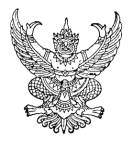 คำสั่งกองทุนหลักประกันสุขภาพองค์การบริหารส่วนตำบลไม้เรียงที่ ๑/2562เรื่อง  แต่งตั้งคณะอนุกรรมการและคณะทำงานเพื่อช่วยเหลือการดำเนินงานกองทุนหลักประกันสุขภาพองค์การบริหารส่วนตำบลไม้เรียง............................................		ตามที่องค์การบริหารส่วนตำบลไม้เรียง ร่วมกับสำนักงานหลักประกันสุขภาพแห่งชาติได้ดำเนินงานระบบหลักประกันสุขภาพในระดับท้องถิ่นหรือพื้นที่ เพื่อให้การบริหารจัดการการดำเนินงานได้อย่างมีประสิทธิภาพ เกิดความคล่องตัว และมีแนวทางการปฏิบัติเกี่ยวกับการใช้จ่ายงบประมาณ มีการพิจารณาสนับสนุนแก่หน่วยบริการ ประชาชนและองค์กรประชาชนในพื้นที่ให้สามารถเข้าถึงบริการสาธารณสุขในด้านการสร้างเสริมสุขภาพ การป้องกันโรคและการฟื้นฟูสมรรถภาพ รวมทั้งการจัดกิจกรรมสร้างเสริมสุขภาพ การป้องกันโรค การฟื้นฟูสมรรถภาพให้ทั่วถึงและมีประสิทธิภาพ ซึ่งอาศัยอำนาจตามความในข้อ 17 แห่งประกาศสำนักงานหลักประกันสุขภาพแห่งชาติ เรื่องหลักเกณฑ์เพื่อสนับสนุนให้องค์กรปกครองส่วนท้องถิ่นดำเนินงานและบริหารจัดการระบบหลักประกันสุขภาพในระดับท้องถิ่นหรือพื้นที่ พ.ศ.2561 ลงวันที่ 13 กันยายน 2561 คณะกรรมการกองทุนหลักประกันสุขภาพองค์การบริหารส่วนตำบลไม้เรียง จึงมีมติในการประชุมครั้งที่ 1/2562 เมื่อวันที่ ๑๓ กุมภาพันธ์ ๒๕๖๒ ให้ยกเลิกคำสั่งที่ 2/2560 เรื่อง แต่งตั้งคณะอนุกรรมการดำเนินงานกองทุนหลักประกันสุขภาพองค์การบริหารส่วนตำบลไม้เรียง ลงวันที่ 21 ธันวาคม 2560 และขอแต่งตั้งคณะอนุกรรมการชุดใหม่ เพื่อช่วยเหลือการดำเนินงานของกองทุนดังนี้	1. คณะอนุกรรมการ ด้านการพิจารณากลั่นกรองโครงการ ประกอบด้วย		1.1  นายธีระศักดิ์  เพียรสวัสดิ์	รองปลัด อบต.ไม้เรียง		ประธานอนุกรรมการ		1.2  นางสาวณัฐรดา  อนงค์	หัวหน้าสำนักปลัด อบต.ไม้เรียง		อนุกรรมการ		1.3  นางสาวสายพิน จันทร์มงคล	นักพัฒนาชุมชน				อนุกรรมการ		1.4  นายจาตุรงค์  ฉับพลัน	นักวิเคราะห์นโยบายและแผน		อนุกรรมการ		1.5  นายวชิรพงษ์  มะโน		นักวิชาการศึกษา				อนุกรรมการ		1.6  นางสาวนิสาชล  รักพลับ	นักทรัพยากรบุคคล			อนุกรรมการ		1.7  นางสาวพิมพ์พิชชา โนวัฒน์	นักจัดการงานทั่วไป		อนุกรรมการและเลขานุการ	มีหน้าที่		1.  สนับสนุนและจัดทำแผนงานโครงการภายใต้กิจกรรม 5 ลักษณะ		2.  ตรวจสอบและพิจารณากลั่นกรองกิจกรรมตามแผนงาน/โครงการที่ขอรับการสนับสนุนจากกองทุนหลักประกันสุขภาพองค์การบริหารส่วนตำบลไม้เรียง ให้เป็นไปตามหลักเกณฑ์และวัตถุประสงค์ของการจัดตั้งกองทุนและเป็นไปตามประกาศสำนักงานหลักประกันสุขภาพแห่งชาติ พร้อมทั้งเสนอความคิดเห็นเพื่อใช้ประกอบการพิจารณาอนุมัติของคณะกรรมการกองทุน		/๓. ปฏิบัติ...-๒-3.  ปฏิบัติหน้าที่อื่น ๆ ตามที่คณะกรรมการบริหารกองทุนหลักประกันสุขภาพองค์การบริหารส่วนตำบลไม้เรียงมอบหมาย	2.  คณะอนุกรรมการ ด้านการเงินและบัญชี ประกอบด้วย		2.1  นางทัศนียา  ถาวร		ผู้อำนวยการกองคลัง		ประธานอนุกรรมการ		2.2  นางทิพาภรณ์ติกขนา	นักวิชาการเงินและบัญชี			อนุกรรมการ		2.3  นางสาวพิมพ์พิชชา  โนวัฒน์	นักจัดการงานทั่วไป	   	อนุกรรมการและเลขานุการ	มีหน้าที่		1. รับผิดชอบการรับเงิน-จ่ายเงิน ให้เป็นไปตามประกาศสำนักงานกองทุนหลักประกันสุขภาพแห่งชาติและระเบียบกองทุนที่กำหนด โดยตรวจสอบความถูกต้องครบถ้วนของเอกสารก่อนการเบิกจ่ายทุกครั้ง		2.  บันทึกบัญชีโดยแยกจากระบบบัญชีปกติขององค์การบริหารส่วนตำบลไม้เรียง		3.  จัดทำสรุปผลการดำเนินงาน รายงานการรับเงิน-จ่ายเงินและเงินคงเหลือประจำเดือน ประจำ   ไตรมาสและประจำปีงบประมาณด้วยระบบอิเล็กทรอนิกส์ สารสนเทศหรือระบบอื่นและนำเสนอรายงานการเงินให้คณะกรรมการกองทุนทราบ		4.  จัดทำเช็คและเบิกจ่ายเช็ค		5.  รับผิดชอบจัดเก็บเอกสารหลักฐานด้านการเงินและการบัญชีของกองทุนไว้เพื่อการตรวจสอบ		6.  หน้าที่อื่นๆ ตามที่คณะกรรมการบริหารกองทุนหลักประกันสุขภาพองค์การบริหารส่วนตำบล    ไม้เรียงมอบหมาย	3.  คณะอนุกรรมการด้านการติดตามประเมินผล ประกอบด้วย		3.1  นางสาวศรีสุภา  พระวิวงศ์	นิติกร				ประธานอนุกรรมการ		3.2  เจ้าหน้าที่โรงพยาบาลส่งเสริมสุขภาพตำบลบ้านหนองท่อม		อนุกรรมการ		3.3  เจ้าหน้าที่โรงพยาบาลส่งเสริมสุขภาพตำบลบ้านทานพอ			อนุกรรมการ		๓.๔  นายโภควัฒน์  ศรีอักษร	ผู้ใหญ่บ้านหมู่ที่ ๕ ตำบลไม้เรียง		อนุกรรมการ		๓.๕  นางนงรักษ์  บัวดำ		ผู้ใหญ่บ้านหมู่ที่ ๔ ตำบลไม้เรียง		อนุกรรมการ		3.๖  นางสาวพิมพ์พิชชา  โนวัฒน์	นักจัดการงานทั่วไป	อนุกรรมการและเลขานุการ		3.๗  นางสาวอุมาพร  ภาราสิทธิ์	นักจัดการงานทั่วไป     	อนุกรรมการและผู้ช่วยเลขานุการ	มีหน้าที่		1. จัดทำแบบติดตามและดำเนินการติดตามประเมินผลกิจกรรมตามโครงการที่กองทุนให้            การสนับสนุน		2.  จัดทำรายงานติดตามประเมินผล ปัญหา อุปสรรคและข้อเสนอแนะต่อที่ประชุมคณะกรรมการกองทุนเพื่อดำเนินการแก้ไขต่อไป/๓. เสนอ...-๓-		3.  เสนอรายงานการประเมินผลและติดตามการดำเนินโครงการที่อนุมัติให้แก่คณะกรรมการบริหารกองทุนหลักประกันสุขภาพองค์การบริหารส่วนตำบลไม้เรียง ภายใน 30 วัน นับจากวันสิ้นไตรมาสและรายงานเมื่อสิ้นปีงบประมาณภายในวันที่ 25 เดือนธันวาคมของทุกปี เพื่อคณะกรรมการบริหารกองทุนหลักประกันสุขภาพองค์การบริหารส่วนตำบลไม้เรียงจะได้ดำเนินการนำเสนอรายงานให้สำนักงานหลักประกันสุขภาพแห่งชาติทราบต่อไป		4.  ประชาสัมพันธ์สร้างความรู้ ความเข้าใจเกี่ยวกับกองทุน ระเบียบของกองทุนให้ประชาชนทราบผ่านสื่อสาธารณะรูปแบบต่าง ๆ		5.  ปฏิบัติหน้าที่อื่น ๆ ตามที่คณะกรรมการบริหารกองทุนหลักประกันสุขภาพองค์การบริหารส่วนตำบลไม้เรียงมอบหมาย	4.  คณะอนุกรรมการ ด้านการดำเนินงานกองทุน ประกอบด้วย		4.1  นางสาวณัฐรดา อนงค์	หัวหน้าสำนักปลัด อบต.ไม้เรียง	ประธานอนุกรรมการ		4.2  นางสาวพิมพ์พิชชา  โนวัฒน์	นักจัดการงานทั่วไป		อนุกรรมการ		4.3  นางสาวสายพิน  จันทร์มงคล	นักพัฒนาชุมชน			อนุกรรมการ		4.4  นางสาวสายสุนีย์  สารพงษ์	ผู้ช่วยนักพัฒนาชุมชน		อนุกรรมการ		4.5  นางทิพาภรณ์  ติกขนา	นักวิชาการเงินและบัญชี		อนุกรรมการ		4.6  นางกนกรัฏฐ์  ดาบทอง	เจ้าพนักงานพัสดุ			อนุกรรมการ		4.7  นางสาวสินทนา  ยะโส	เจ้าพนักงานธุรการ	   	อนุกรรมการและเลขานุการ	มีหน้าที่		1. ดำเนินการจัดประชุมคณะกรรมการกองทุนและคณะอนุกรรมการให้เป็นไปตามที่ระเบียบกองทุนกำหนด		2.  ในการประชุมแต่ละครั้งให้จัดเตรียมเอกสาร สถานที่และอุปกรณ์ต่างๆ ให้พร้อมและเพียงพอสำหรับการประชุม		3.  จัดทำรายงานการประชุมให้แล้วเสร็จภายใน 20 วันทำการนับแต่วันประชุม		4.  จัดทำสรุปโครงการที่ได้รับอนุมัติให้เป็นไปตามมติที่ประชุมคณะกรรมการกองทุน เพื่อใช้เป็นหลักฐานประกอบการเบิกจ่ายตามระเบียบ		5.  รับ-ส่ง บันทึกข้อมูลและเก็บเอกสารการดำเนินงานกองทุนให้เป็นระเบียบ		6.  จัดทำเอกสารประกอบการเบิกจ่ายเงินตามโครงการที่ได้รับอนุมัติจากคณะกรรมการกองทุน		7.  จัดการเกี่ยวกับการควบคุม การยืม การบำรุงรักษา การซ่อมแซม การจำหน่ายหรือการดำเนินการใด ๆ ที่เกี่ยวกับทรัพย์สินของกองทุน		8.  ปฏิบัติหน้าที่อื่น ๆ ตามที่คณะกรรมการบริหารกองทุนหลักประกันสุขภาพองค์การบริหารส่วนตำบลไม้เรียงมอบหมาย		โดยให้ผู้ที่ได้รับการแต่งตั้งปฏิบัติหน้าที่ให้เป็นไปด้วยความเรียบร้อยและมีประสิทธิภาพ และให้มีสิทธิรับค่าตอบแทนการประชุมตามระเบียบของกองทุน/ทั้งนี้...-๔-		ทั้งนี้  ตั้งแต่บัดนี้เป็นต้นไป			สั่ง ณ วันที่  ๑๓  เดือนกุมภาพันธ์  พ.ศ. 2562							   ธรรมศักดิ์  อุบล							(นายธรรมศักดิ์  อุบล)				                 ประธานกรรมการกองทุนหลักประกันสุขภาพ                                                                    องค์การบริหารส่วนตำบลไม้เรียง